xxxOd:	xxxOdesláno:	středa 6. prosince 2023 12:07Komu:	xxxPředmět:	RE: Objednávka č. 3610004719Přílohy:	Nakit L1 objednávka podepsaná.pdfPodepsáno:	xxxPěkný den,Jestli spíše chyba nebyl u mne, že jsem nevložil přílohu. Prosím zkuste toto a snad to bude dobré. S pozdravemxxxAsseco Central Europe, a. s.Budějovická 778/3a 140 00 PrahaCzech RepublicMobile: xxx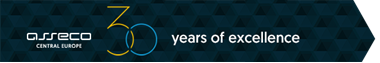 Od: xxxOdesláno: středa 6. prosince 2023 10:42Komu: xxxPředmět: RE: Objednávka č. 3610004719 Dobrý den,mohla bych Vás poprosit o zaslání podepsané objednávky ještě jednou ve zprávě bez digitálního podpisu ? Hlásí nám to nějakou chybu a příloha se nezobrazuje …Moc děkuji a omlouvám se za komplikace. S pozdravemxxx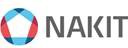 Národní agentura pro komunikační a informační technologie, s. p.Kodaňská 1441/46, 101 00 Praha 10 – Vršovice, Česká republikawww.nakit.czFrom: xxxSent: Wednesday, December 6, 2023 10:05 AMTo: xxxCc: xxxSubject: RE: Objednávka č. 3610004719 Pěkný den,Posílám sken podepsané objednávky, předpokládám, že to takto stačí? S pozdravemxxxAsseco Central Europe, a. s.Budějovická 778/3a 140 00 PrahaCzech RepublicMobile: xxxmartin.horvath@asseco-ce.comOd: xxxOdesláno: středa 6. prosince 2023 8:57Komu: xxxPředmět: FW: Objednávka č. 3610004719 Omlouvám se, zasílám ještě jednou s podpisem …From: xxxSent: Wednesday, December 6, 2023 8:52 AMTo: xxxSubject: FW: Objednávka č. 3610004719 Dobrý den,stále od Vás nemáme potvrzenou výše uvedenou objednávku odeslanou dne 15.11.2023.Z důvodu povinnosti uveřejňovat veškeré smlouvy v hodnotě nad 50 tis. Kč bez DPH v Registru smluv vyplývající ze zákona č. 340/2015 Sb., Vás žádáme o zaslání potvrzené objednávky, aby bylo prokazatelné uzavření smluvního vztahu.Děkuji a přeji hezký denxxxNárodní agentura pro komunikační a informační technologie, s. p.Kodaňská 1441/46, 101 00 Praha 10 – Vršovice, Česká republikawww.nakit.czFrom: xxxSent: Wednesday, November 15, 2023 1:42 PMTo: xxxCc: xxxSubject: Objednávka č. 3610004719 Dobrý den,přílohou Vám zasíláme výše uvedenou objednávku.Vzhledem k povinnosti uveřejňovat veškeré smlouvy v hodnotě nad 50 tis. Kč bez DPH v Registru smluv vyplývající ze zákona č. 340/2015 Sb., Vás žádámeo potvrzení objednávky, a to nejlépe zasláním skenu objednávky podepsané za Vaši stranu osobou k tomu oprávněnou tak, aby bylo prokazatelnéuzavření smluvního vztahu. Uveřejnění v souladu se zákonem zajistí objednatel - Národní agentura pro komunikační a informační technologie, s.p.S pozdravem a přáním příjemného dnexxx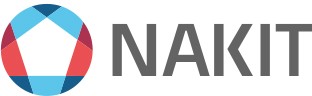 Národní agentura pro komunikační a informační technologie, s. p.Kodaňská 1441/46, 101 00 Praha 10 – Vršovice, Česká republikawww.nakit.cz